ΟΥΣΙΑΣΤΙΚΑ Θυμάμαι: Τα ουσιαστικά δηλώνουν ένα  πρόσωπο, ζώο, πράγμα. Για παράδειγμα: πρόσωπα: μαμά, Μαρία, μπακάλης, θείοςζώο: αρκούδα, κουνούπιπράγμα: μολύβι, βουνό, σχολείο 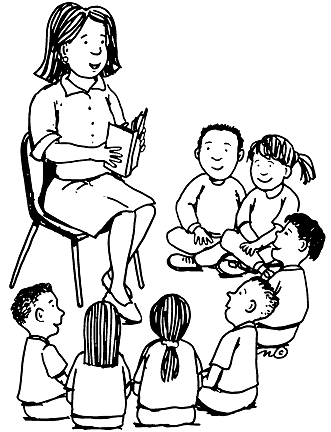                       Τα ουσιαστικά έχουν ενικό αριθμό (μιλάμε για ένα) και πληθυντικό αριθμό (μιλάμε για πολλά).Για παράδειγμα: το παιδί (ενικός αριθμός)- τα παιδιά (πληθυντικός αριθμός)Έχουν τρία γένη: αρσενικό γένος, θηλυκό γένος και ουδέτερο γένος. Για παράδειγμα:ο άντρας- αρσενικόη κότα- θηλυκότο χαρτί- ουδέτεροΈχουν και πτώσεις: ονομαστική, γενική, αιτιατική, κλητικήΓια παράδειγμα:Ονομαστική: ο ψαράς-οι ψαράδες Γενική: του κοριτσιού- των κοριτσιώνΑιτιατική: την κατσίκα- τις κατσίκεςΚλητική: μπαμπά- μπαμπάδες1) Να βάλεις τα παρακάτω ουσιαστικά στη σωστή στήλη:άνεμος, Χρήστος, πεταλούδες, σχολείων, μανάβηδων, μαϊμούδων, ειρήνη, μολύβι, γείτονας, παππούδες, αλεπούδες, μύγα2) Σε ποια πτώση και σε ποιο αριθμό βρίσκονται τα παρακάτω ουσιαστικά;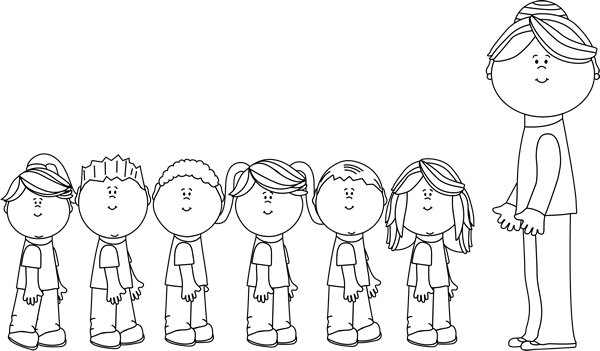 3) Να διαβάσεις το κείμενο «Ο υπολογιστής μου» από το ανθολόγιο σελίδα 152. Να βρεις και να γράψεις παρακάτω 8 ουσιαστικά που υπάρχουν στο κείμενο. (Όχι όλα τα ουσιαστικά που υπάρχουν, μόνο 8):.................................................................................................................................................................................................................................................................................................................. 4) Τα ουσιαστικά της άσκησης 3 να τα βάλεις στην κατάλληλη στήλη:5) Να μεταφέρεις τα ουσιαστικά της άσκησης 3 από τον ενικό αριθμό στον πληθυντικό ή το αντίστροφο:ΠΡΟΣΩΠΟΖΩΟΠΡΑΓΜΑπτώσηαριθμόςΤις τάξειςπολυλογούΤου ελαιώναΗ σφαίραΤων συμβούλωνΟι γραμμέςΑΡΣΕΝΙΚΟΘΗΛΥΚΟΟΥΔΕΤΕΡΟ.................................................................................................................................................................................................................................................................................................................................................................................................................................................................................................................................ΕΝΙΚΟΣΠΛΗΘΥΝΤΙΚΟΣΤο κομπιούτερ είναι ξένη λέξη και παραμένει ίδιο στον πληθυντικό.